24 KASIM 2023 Öğretmenler Günü Etkinliği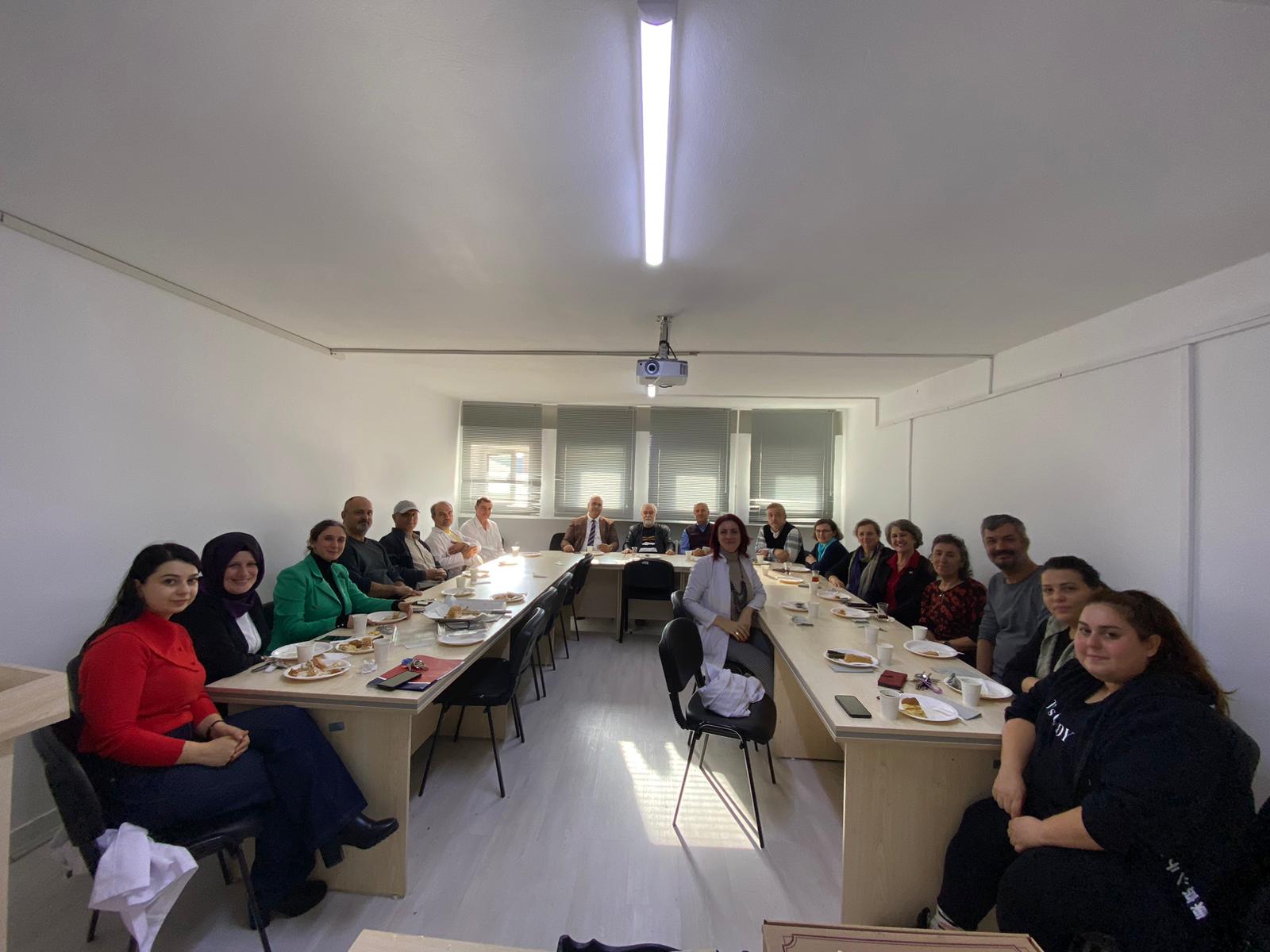 